Администрация города МагнитогорскаМуниципальное образовательное учреждение  «Специальная (коррекционная) общеобразовательная школа-интернат № 4» города Магнитогорска455026, Челябинская обл., г. Магнитогорск, ул. Суворова, 110Тел.: (3519) 20-25-85, e-mail: internatHYPERLINK "mailto:internat4shunin@mail.ru"4HYPERLINK "mailto:internat4shunin@mail.ru"shuninHYPERLINK "mailto:internat4shunin@mail.ru"@HYPERLINK "mailto:internat4shunin@mail.ru"mailHYPERLINK "mailto:internat4shunin@mail.ru".HYPERLINK "mailto:internat4shunin@mail.ru"ru; http://74203s037.edusite.ru«ДЕНЬ, ПАХНУЩИЙ МИМОЗОЙ»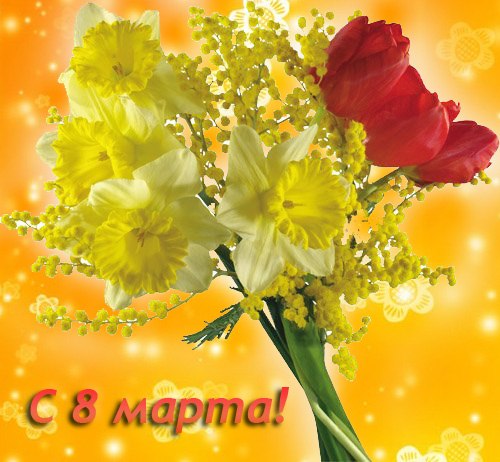 (Сценарий общешкольного конкурса чтецов стихотворений, посвящённый международному женскому дню 8 марта)Автор - составитель: Чубаева Н.Н.(воспитатель группы продлённого дня, учитель начальной школы МОУ «С(К)ОШИ №4»)Г. Магнитогорск 2014Сценарий конкурса чтецов стихотворений «День, пахнущий мимозой»Цель конкурса- создание условий для познавательно – речевого и художественно – эстетического развития детей;Задачи конкурса:- формирование у младших школьников навыков выразительного чтения, артистических умений;- выявление лучших чтецов среди детей, предоставление им возможности для самовыражения- воспитание у учащихся патриотических чувств, любви и уважение к маме, бабушке, женщине.- приобщение к духовным, национальным и культурным традициям в поэтическом творчестве.Оформление: мультимидийная презентацияХод мероприятияПод музыку «Мамочка моя» дети входят в зал.Ведущий 1:Каждый год в начале мартаГоворят о чудесах.Не сидится нам за партой,А подснежникам в лесах.В магазинах все витриныРазукрашены весной,Всюду бегают мужчины-Ждут особый выходной1Будет праздновать планетаЛучший праздник на земле.Жду от вас, друзья, ответа –Помогите вспомнить мнеСвоего ждет нынче стартаЖенский день - …Все: 8 Марта!Ведущий 2: Ребята, что это за праздник такой – 8 марта? Как он по другому называется?(международный женский день)У этого праздника есть своя история. Внимание на экран (презентация)Историческая справка.Всё началось в начале весны 1857 года, когда текстильщицы Нью-Йорка прошли «маршем пустых кастрюль» по Манхэттену. Они требовали повышения зарплаты, улучшения условий труда и равные права для женщин. Прошло более 50-ти лет и уже в 1908 году, тысячи женщин вышли на демонстрацию, которая была приурочена к «Женскому дню».В 1910 году этот «День» прошёл по всей стране. Вдохновлённая действиями «американских сестёр», Клара Цеткин предложила на конференции выбрать день, когда женщины будут привлекать внимание общественности к своим проблемам.И лишь с 1914 года этот день стали отмечать 8 марта.                                                                                  В России этот  день женщины отмечают ежегодно с 1913 года. В СССР 8 марта долгое время был обычным  рабочим днём, но с 1965 года Международный женский день 8 марта был объявлен праздничным днём.Ведущий 1: И сегодня наш конкурс чтецов стихотворений будет посвящён этому замечательному празднику – 8 марта – Международному женскому дню. В конкурсе принимают участие учащиеся начальной  школы в трёх турах: «Мама! Как много в этом слове», «Бабушки руки – не знают скуки», «Как много девушек хороших!»Каждый из вас  пришел с твердым намерением победить. Пожелаем вам всем удачи! И так, мы начинаем!Ведущий 1 : А чтобы конкурс нам начать, надо нам жюри созвать.Судить наш конкурс  будет наше строгое и компетентное жюри в составе:Артюхова Екатерина ЮрьевнаЮркина Анастасия СергеевнаВолкова Екатерина ВладимировнаВедущий 2. Я объявляю начало первого тура.  Самое прекрасное слово на земле – мама. 
Это первое слово, которое произносит человек, и звучит оно на всех языках одинаково нежно. Сколько великих художников посвятили свои картины матерям. Не сосчитать и поэтов воспевающих женщину – мать в своих стихах. И сейчас мы услышим замечательные стихотворения, посвящённые женщине, чьё имя мама.На сцену приглашаются учащиеся:   __________________________________________________________________ _________________________________________________________________________________________________________________________________________________________________________________________________________________________________________________________________________________________________________________________________________________________Ведущий 1. Да, мамочка – это самое дорогое на свете! Но мама часто бывает на работе, а  нам  помогает, нас утешает и с нами играет – наша любимая бабушка. О бабушках мы сегодня, тоже скажем много добрых слов.В самый добрый день на свете,В самый-самый светлый часВнуки все, на всей планете,Поздравят бабушек сейчас.            Мы приглашаем на сцену чтецов:   __________________________________________________________________ _________________________________________________________________________________________________________________________________________________________________________________________________________________________________________________________________________________________________________________________________________________________Ведущий 2: Да,  8 марта  радостный и торжественный день – праздник всех женщин. В этот  день солнце светит ласковее и ярче, люди улыбаются чаще. А самые нарядные и красивые, очаровательные и милые – это, конечно же наши учителя и воспитатели и конечно же девочки:На сцену приглашаются чтецы:__________________________________________________________________ _________________________________________________________________________________________________________________________________________________________________________________________________________________________________________________________________________________________________________________________________________________________Ведущий 1: - Ребята, сегодня вы просто молодцы, так порадовали, так удивили нас, а как выразительно вы читали стихотворения! Но наш конкурс подошёл к своему логическому завершению.Конкурс чтецов удался на славу. И думаю, всем он пришелся по нраву!А чтобы запомнилсяКонкурс наш яркий,Мы вам всем даримВот эти подарки! (детям дарят шоколад)Ведущий 2: Слово предоставляется жюри (победителям вручают дипломы, всем участникам грамоты).Всего вам самого доброго, до новых встреч!Источники Классные часы. 5 класс / Авт.сост. А. В. Давыдова. – М.: ВАКО, 2013 годВнеклассные мероприятия в коррекционных классах/ авт. Сост. Н.М. Гончарова – Волгоград: Учитель – 2007http://www.sunhome.ru/journal/535154http://www.bezpodarkov.ru/stsenarii-8-marta/i-v-shutku-i-vserez.html